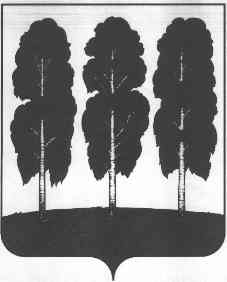 ГЛАВА БЕРЕЗОВСКОГО РАЙОНАХАНТЫ-МАНСИЙСКОГО АВТОНОМНОГО ОКРУГА – ЮГРЫПОСТАНОВЛЕНИЕот  12.11.2019                                                                                                           № 55пгт. БерезовоО признании утратившими силунекоторых муниципальных правовыхактов главы Березовского района   В целях приведения муниципальных правовых актов главы Березовского района в соответствие с действующим законодательством:1. Постановление  главы Березовского района  от  12 мая  2006 года  № 61 «Об организации проведения эвакуационных мероприятий в чрезвычайных ситуациях», признать утратившим силу.2. Опубликовать настоящее постановление в газете «Жизнь Югры» и разместить    на    официальном    веб-сайте    органов   местного   самоуправленияБерезовского района.3. Настоящее постановление вступает в силу после его официального опубликования.Глава района                                                                                                  В.И. Фомин